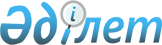 О внесении изменений в приказ Министра образования и науки Республики Казахстан от 27 сентября 2018 года № 503 "Об утверждении Перечня типов и видов организаций образования, в которых реализуется подушевое нормативное финансирование"Приказ Министра просвещения Республики Казахстан от 15 августа 2023 года № 260. Зарегистрирован в Министерстве юстиции Республики Казахстан 22 августа 2023 года № 33319
      ПРИКАЗЫВАЮ:
      1. Внести в приказ Министра образования и науки Республики Казахстан от 27 сентября 2018 года № 503 "Об утверждении Перечня типов и видов организаций образования, в которых реализуется подушевое нормативное финансирование" (зарегистрирован в Реестре государственной регистрации нормативных правовых актов под № 17453) следующие изменения:
      заголовок изложить в следующей редакции: 
      "Об утверждении Перечня типов и видов организаций дошкольного, среднего, технического и профессионального, послесреднего образования, в которых реализуется подушевое нормативное финансирование";
      преамбулу и пункт 1 изложить в следующей редакции: 
      "В соответствии с подпунктом 107) статьи 5 Закона Республики Казахстан "Об образовании" ПРИКАЗЫВАЮ:
      1. Утвердить Перечень типов и видов организаций дошкольного, среднего, технического и профессионального, послесреднего образования, в которых реализуется подушевое нормативное финансирование, согласно приложению к настоящему приказу.";
      приложение к указанному приказу изложить в редакции согласно приложению к настоящему приказу.
      2. Департаменту бюджетного планирования Министерства просвещения Республики Казахстан в установленном законодательством Республики Казахстан порядке обеспечить:
      1) государственную регистрацию настоящего приказа в Министерстве юстиции Республики Казахстан;
      2) размещение настоящего приказа на интернет-ресурсе Министерства просвещения Республики Казахстан после его официального опубликования;
      3) в течение десяти рабочих дней после государственной регистрации настоящего приказа представление в Юридический департамент Министерства просвещения Республики Казахстан сведений об исполнении мероприятий, предусмотренных подпунктами 1) и 2) настоящего пункта.
      3. Контроль за исполнением настоящего приказа возложить на курирующего вице-министра просвещения Республики Казахстан.
      4. Настоящий приказ вводится в действие по истечении десяти календарных дней после дня его первого официального опубликования.
      "СОГЛАСОВАН"Министерство финансовРеспублики Казахстан
      "СОГЛАСОВАН"Министерство национальной экономикиРеспублики Казахстан Перечень типов и видов организаций дошкольного, среднего, технического и профессионального, послесреднего образования, в которых реализуется подушевое нормативное финансирование
					© 2012. РГП на ПХВ «Институт законодательства и правовой информации Республики Казахстан» Министерства юстиции Республики Казахстан
				
      Министр просвещенияРеспублики Казахстан

Г. Бейсембаев
Приложение к приказу
Министр просвещения
Республики Казахстан
от 15 августа 2023 года № 260Приложение к приказу
Министра образования и науки
Республики Казахстан
от 27 сентября 2018 года № 503
№ п/п
Наименование типа организаций образования
Наименование видов организаций образования
1.
Дошкольные организации
1. Ясли-сад
1.
Дошкольные организации
2. Детский сад
1.
Дошкольные организации
3. Семейный ясли-сад
1.
Дошкольные организации
4. Санаторный ясли-сад
1.
Дошкольные организации
5. Комплекс "школа-ясли-сад"
1.
Дошкольные организации
6. Дошкольный мини-центр
2.
Организации среднего образования (начального, основного среднего, общего среднего) за исключением малокомплектных школ, организаций среднего образования, расположенных в сельской местности, организаций среднего образования при исправительных учреждениях, организациях здравоохранения, организаций среднего образования в области культуры, физической культуры и спорта, республиканских организаций среднего образования
1. Начальная школа
2.
Организации среднего образования (начального, основного среднего, общего среднего) за исключением малокомплектных школ, организаций среднего образования, расположенных в сельской местности, организаций среднего образования при исправительных учреждениях, организациях здравоохранения, организаций среднего образования в области культуры, физической культуры и спорта, республиканских организаций среднего образования
2. Основная средняя школа
2.
Организации среднего образования (начального, основного среднего, общего среднего) за исключением малокомплектных школ, организаций среднего образования, расположенных в сельской местности, организаций среднего образования при исправительных учреждениях, организациях здравоохранения, организаций среднего образования в области культуры, физической культуры и спорта, республиканских организаций среднего образования
3. Общеобразовательная школа
2.
Организации среднего образования (начального, основного среднего, общего среднего) за исключением малокомплектных школ, организаций среднего образования, расположенных в сельской местности, организаций среднего образования при исправительных учреждениях, организациях здравоохранения, организаций среднего образования в области культуры, физической культуры и спорта, республиканских организаций среднего образования
4. Гимназия
2.
Организации среднего образования (начального, основного среднего, общего среднего) за исключением малокомплектных школ, организаций среднего образования, расположенных в сельской местности, организаций среднего образования при исправительных учреждениях, организациях здравоохранения, организаций среднего образования в области культуры, физической культуры и спорта, республиканских организаций среднего образования
5. Лицей
2.
Организации среднего образования (начального, основного среднего, общего среднего) за исключением малокомплектных школ, организаций среднего образования, расположенных в сельской местности, организаций среднего образования при исправительных учреждениях, организациях здравоохранения, организаций среднего образования в области культуры, физической культуры и спорта, республиканских организаций среднего образования
6. Профильная школа
2.
Организации среднего образования (начального, основного среднего, общего среднего) за исключением малокомплектных школ, организаций среднего образования, расположенных в сельской местности, организаций среднего образования при исправительных учреждениях, организациях здравоохранения, организаций среднего образования в области культуры, физической культуры и спорта, республиканских организаций среднего образования
7. Школа-гимназия
2.
Организации среднего образования (начального, основного среднего, общего среднего) за исключением малокомплектных школ, организаций среднего образования, расположенных в сельской местности, организаций среднего образования при исправительных учреждениях, организациях здравоохранения, организаций среднего образования в области культуры, физической культуры и спорта, республиканских организаций среднего образования
8. Школа-лицей
2.
Организации среднего образования (начального, основного среднего, общего среднего) за исключением малокомплектных школ, организаций среднего образования, расположенных в сельской местности, организаций среднего образования при исправительных учреждениях, организациях здравоохранения, организаций среднего образования в области культуры, физической культуры и спорта, республиканских организаций среднего образования
9. Школа-центр дополнительного образования
2.
Организации среднего образования (начального, основного среднего, общего среднего) за исключением малокомплектных школ, организаций среднего образования, расположенных в сельской местности, организаций среднего образования при исправительных учреждениях, организациях здравоохранения, организаций среднего образования в области культуры, физической культуры и спорта, республиканских организаций среднего образования
10. Учебно-воспитательный центр (комплекс)
3.
Организации технического и профессионального образования за исключением медицинских, военных, специальных учебных заведений, организаций образования в области культуры, физической культуры и спорта
1. Колледж
3.
Организации технического и профессионального образования за исключением медицинских, военных, специальных учебных заведений, организаций образования в области культуры, физической культуры и спорта
2. Учебный центр профессиональной подготовки
3.
Организации технического и профессионального образования за исключением медицинских, военных, специальных учебных заведений, организаций образования в области культуры, физической культуры и спорта
3. Высший колледж
4.
Организации послесреднего образования за исключением медицинских, военных, специальных учебных заведений, организаций образования в области культуры, физической культуры и спорта
Высший колледж